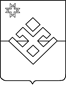   ПОСТАНОВЛЕНИЕАдминистрации  муниципального образования «Бурановское» От  17  июня  2021 года            с. Яган-Докья                                 № 28  На основании Постановления Правительства России от 11 июля 2020 г. N 1036, в соответствии с которым с 1 января 2021 признано утратившим силу Постановление Правительства РФ от 3 сентября 2010 г. N 681 "Об утверждении Правил обращения с отходами производства и потребления в части осветительных устройств, электрических ламп, ненадлежащие сбор, накопление, использование, обезвреживание, транспортирование и размещение которых может повлечь причинение вреда жизни, здоровью граждан, вреда животным, растениям и окружающей среде",  руководствуясь  Уставом муниципального образования «Бурановское», Администрация муниципального образования «Бурановское» ПОСТАНОВЛЯЕТ:Отменить Постановление Администрации муниципального образования «Бурановское» №105 от 29.12.2019г. «Об утверждении Порядка сбора, накопления и прередачи на утилизацию ртуть содержащих ламп на территории муниципального образования «Бурановское». Опубликовать настоящее постановление на странице  Администрации муниципального образования «Бурановское», размещенной в разделе «Муниципальные образования» официального сайта МО «Малопургинский район».Глава муниципального образования  «Бурановское»                                                                                  Н.В.Девятова             Об отмене  постановления Администрации муниципального образования «Бурановское» №105 от 29.12.2019г «Об утверждении Порядка сбора, накопления и передачи на утилизацию ртуть содержащих ламп на территории муниципального образования «Бурановское»